KLASA: 021-05/20-01/0007URBROJ. 2156-04-01-01-20-0004U Matuljima 27.07.2020.godineNa temelju članka 94. Poslovnika općinskog vijeća Općine Matulji ("Službene novine Primorsko-goranske županije" broj 38/09, 16/13 i 8/14 te 36/14) predsjednik Općinskog vijeća donosi Odobrenje o prisustvu javnosti sjednici Općinskog vijećana 34. sjednici Općinskog vijeća Općine Matulji, koja će se održati dana 28. srpnja 2020. godine (utorak) s početkom u 17:00 sati u sportsko-školskoj dvorani u Matuljima može prisustvovati do 10 (deset) građana, predstavnika udruga ili druge zainteresirane javnosti pod slijedećim uvjetima:Građanima će se omogućiti praćenje sjednice u gledalištu dvorane uz poštivanje minimalnog razmaka između osoba od 2 m uz obvezno nošenje maski na licu.Sjednici će moći prisustvovati građani koji se prijave najkasnije do 12.00 sati dana 28.07.2020.godine uz dostavu osobnih podataka (ime i prezime, adresa, OIB te broj telefona).Mjesta se popunjavanju prema redoslijedu zaprimanjaSvi građani koji se nalaze na listi moći će ući u dvoranu uz predočenje osobne iskaznice.Za vrijeme trajanja sjednice ne smije se remetiti red i tijek sjednice (primjerice, glasno razgovarati, upotrebljavati mobitel i dr.).Osobni podaci prikupljaju se isključivo u svrhu provedbe mjera i odluka Stožera civilne zaštite RH te Nastavnog zavoda za javno zdravstvo.
OPĆINSKO VIJEĆE OPĆINE MATULJIPredsjednik Općinskog vijeća
Darjan Buković,bacc.oec.v.rSJEDNICA OPĆINSKOG VIJEĆA OPĆINE MATULJIPOPIS GRAĐANA KOJI ŽELE PRISUSTVOVATI SJEDNICI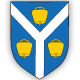      OPĆINA MATULJI     OPĆINSKO VIJEĆEPredsjednik Općinskog vijećaRBIMEPREZIMEOIBADRESATELEFON1.2.3.4.5.6.7.8.9.10.